В специализированой группе «Солнышко» прошло познавательное мероприятие – «Пусть всегда будет солнце!», посвященное Дню памяти и скорби - 22 июня.
Прошло много лет, но ничто не забыто,
Мы помним события те,
Когда в сорок первом,
в разгаре июня,
Узнала страна о войне...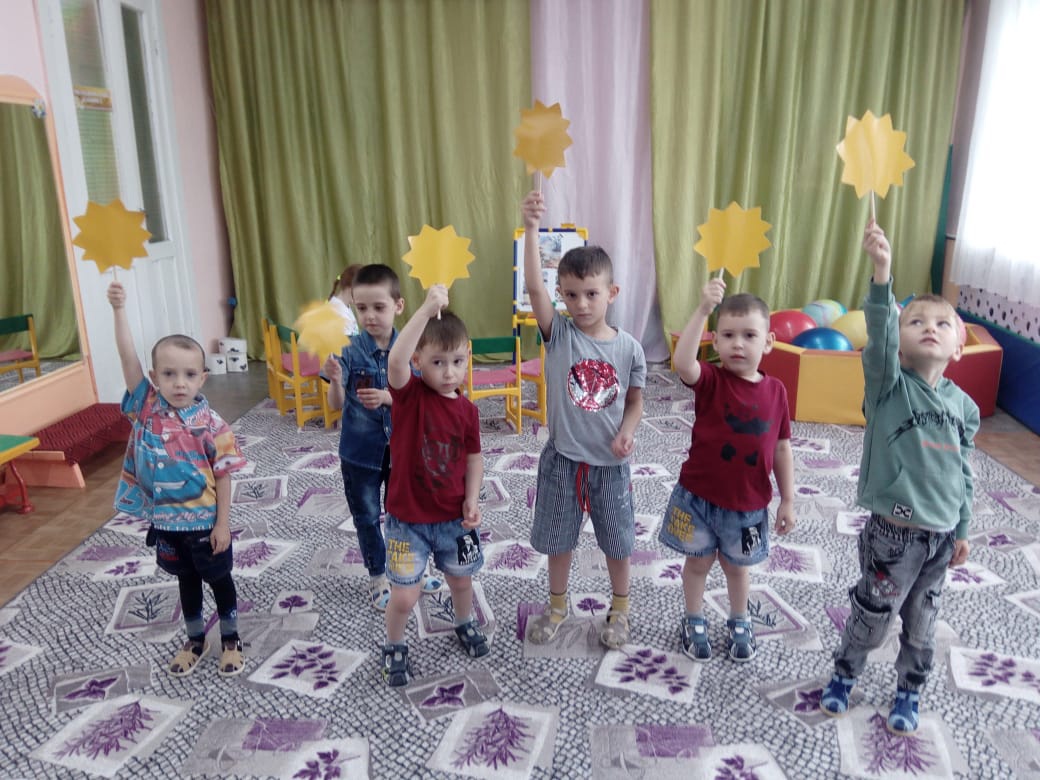 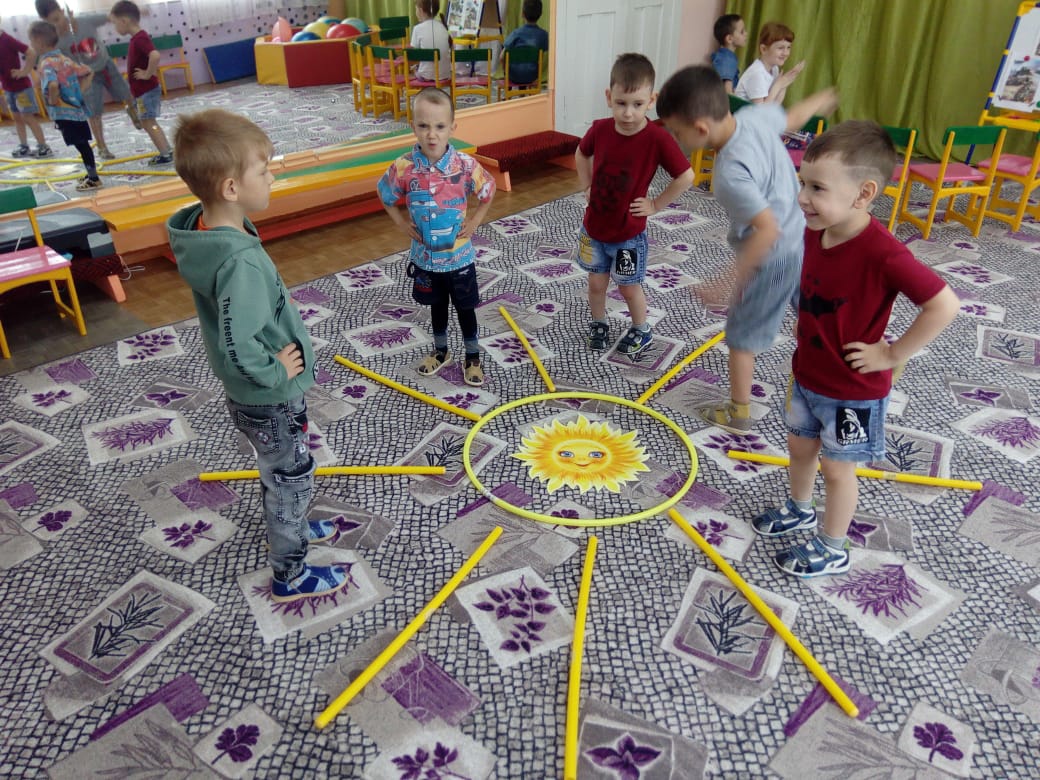 